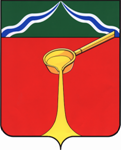 КалужскаяобластьАдминистрация муниципального района«Город Людиново и Людиновский район»П О С Т А Н О В Л Е Н И Еот «22» октября 2018 г.	    	                                                                                    № 1522О внесении изменений в постановление администрации муниципального района «Город Людиново и Людиновский район» от 18.05.2016 № 613 «Об утверждении административного регламента предоставления муниципальной услуги «Подготовка и выдача специального разрешения на право производства земляных работ»В соответствии с Федеральным законом от 27.07.2010 № 210-ФЗ «Об организации предоставления государственных и муниципальных услуг», на основании протеста Людиновского городского прокурора от 12.10.2018 № 7-62-18 на административный регламент предоставления муниципальной услуги «Подготовка и выдача специального разрешения на право производства земляных работ», утвержденный постановлением администрации муниципального района «Город Людиново и Людиновский район» от 18.05.2016 № 613, администрация муниципального района «Город Людиново и Людиновский район» ПОСТАНОВЛЯЕТ: 1. Внести в постановление администрации муниципального района «Город Людиново и Людиновский район» от 18.05.2016 № 613 «Об утверждении административного регламента предоставления муниципальной услуги «Подготовка и выдача специального разрешения на право производства земляных работ» следующие изменения:1.1. Пятый дефис пункта 2.11 приложения к постановлению администрации муниципального района «Город Людиново и Людиновский район» от 18.05.2016 № 613 «Об утверждении административного регламента предоставления муниципальной услуги «Подготовка и выдача специального разрешения на право производства земляных работ»  признать утратившим силу.1.2. Пункт 5.1 приложения к постановлению администрации муниципального района «Город Людиново и Людиновский район» от 18.05.2016 № 613 «Об утверждении административного регламента предоставления муниципальной услуги «Подготовка и выдача специального разрешения на право производства земляных работ» после последнего дефиса дополнить дефисами следующего содержания:«- нарушение срока или порядка выдачи документов по результатам предоставления муниципальной услуги;- приостановление предоставления муниципальной услуги, если основания приостановления не предусмотрены федеральными законами и принятыми в соответствии с ними иными нормативными правовыми актами Российской Федерации, законами и иными нормативными правовыми актами субъектов Российской Федерации, муниципальными правовыми актами;- требование у заявителя при предоставлении муниципальной услуги документов или информации, отсутствие и (или) недостоверность которых не указывались при первоначальном отказе в приеме документов, необходимых для предоставления муниципальной услуги, либо в предоставлении муниципальной услуги, за исключением случаев, предусмотренных пунктом 4 части 1 статьи 7 Федерального закона от 27.07.2010     № 210-ФЗ «Об организации предоставления государственных и муниципальных услуг».». 1.3. Пункт 5.6 приложения к постановлению администрации муниципального района «Город Людиново и Людиновский район» от 18.05.2016 № 613 «Об утверждении административного регламента предоставления муниципальной услуги «Подготовка и выдача специального разрешения на право производства земляных работ» изложить в следующей редакции:«5.6. Жалоба, поступившая в Администрацию, подлежит рассмотрению главой Администрации в течение пятнадцати рабочих дней со дня ее регистрации, а в случае обжалования отказа Администрации, должностного лица Администрации в приеме документов у заявителя либо в исправлении допущенных опечаток и ошибок или в случае обжалования нарушения установленного срока таких исправлений - в течение пяти рабочих дней со дня ее регистрации.»2. Настоящее постановление подлежит опубликованию в порядке, установленном для официального опубликования муниципальных правовых актов.3. Контроль за исполнением настоящего постановления оставляю за собой.4. Настоящее постановление вступает в силу с момента официального опубликования.Глава администрациимуниципального района	                                                                                 Д.М. Аганичев